МІНІСТЕРСТВО ОСВІТИ І НАУКИ УКРАЇНИНАЦІОНАЛЬНА АКАДЕМІЯ ПЕДАГОГІЧНИХ НАУК УКРАЇНИІНСТИТУТ ПЕДАГОГІКИ НАПН УКРАЇНИ ДВНЗ «УНІВЕРСИТЕТ МЕНЕДЖМЕНТУ ОСВІТИ»ДЕПАРТАМЕНТ НАУКИ І ОСВІТИХАРКІВСЬКОЇ ОБЛАСНОЇ ДЕРЖАВНОЇ АДМІНІСТРАЦІЇКВНЗ «ХАРКІВСЬКА АКАДЕМІЯ НЕПЕРЕРВНОЇ ОСВІТИ»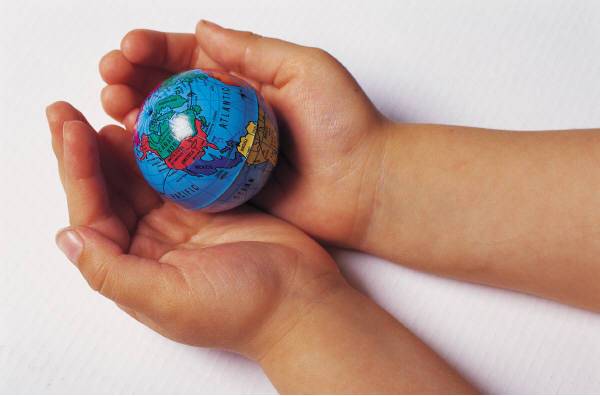 ПРОГРАМАВсеукраїнської науково-практичної інтернет - конференції «Підготовка педагогів до реалізації Основних орієнтирів виховання учнів 1–11-их класів загальноосвітніх навчальних закладів»15 травня  2014 рокуМета конференціїОбмін педагогічним досвідом, визначення шляхів впровадження Основних орієнтирів виховання учнів 1-11-их класів загальноосвітніх навчальних закладів в умовах реалізації Державного стандарту базової і повної загальної середньої освіти. Завдання конференції:проаналізувати наукові наробки щодо сучасного змісту виховання в Україні, теоретичних засад упровадження Основних орієнтирів виховання учнів                 1-11-их класів загальноосвітніх навчальних закладів в умовах реалізації Державного стандарту базової і повної загальної середньої освіти; визначити завдання та напрями роботи районних (міських) методичних кабінетів щодо забезпечення організаційно-методичного супроводу впровадження Основних орієнтирів виховання учнів 1-11-их класів загальноосвітніх навчальних закладів;розглянути ефективний педагогічний досвід щодо інноваційних підходів та практики впровадження Основних орієнтирів виховання учнів 1-11-их класів загальноосвітніх навчальних закладів, у т.ч. в діяльності  Всеукраїнської школи новаторства керівних, науково-педагогічних і педагогічних працівників.Учасники інтернет-конференції:викладачі, науковці, докторанти, аспіранти, методисти інститутів післядипломної педагогічної освіти та районних (міських) методичних кабінетів, керівники загальноосвітніх та позашкільних навчальних закладів, класні керівники, педагоги-вихователі.Порядок роботиМатеріали Інтернет конференції будуть розміщені з 10 по 15 травня 2014 року на загальному сайті конференції  для обговорення на форумі.Заключне обговорення відбудеться 15 травня 2014 року з 14-00 до 16-00 в режимі on-line (чат). Подані матеріали будуть розміщені в форматі PDF в електронному збірнику матеріалів конференції протягом місяця. Робочі мови конференції: українська, російськаТелефон оргкомітету: (057) 364-38-51Е-mail:  sekciahonmibo27@rambler.ru; gromada31@rambler.ruМатеріали конференції розміщені за адресою:http://conf-hano.at.ua/ Оргкомітет ОРГАНІЗАЦІЙНИЙ КОМІТЕТ КОНФЕРЕНЦІЇСпівголови:Олійник Віктор Васильович, ректор Університету менеджменту освіти Національної академії педагогічних наук України, доктор педагогічних наук, професор, дійсний член Національної академії педагогічних наук УкраїниБех Іван Дмитрович, доктор психологічних наук, професор, директор Інституту проблем виховання Національної академії педагогічних наук України, дійсний член Національної академії педагогічних наук УкраїниПокроєва Любов Денисівна, ректор КВНЗ «Харківська академія неперервної освіти», кандидат педагогічних наук, доцент, заслужений працівник освіти УкраїниЧлени оргкомітету:Кравченко Ганна Юріївна, проректор з наукової та експериментальної роботи, завідувач кафедри управління якістю освіти КВНЗ «Харківська академія неперервної освіти», кандидат педагогічних наукСіліна Галина Олександрівна, завідувач кафедри виховання й розвитку особистості КВНЗ «Харківська академія неперервної освіти», кандидат педагогічних наукКириченко Валентина Іванівна, завідувачка лабораторії превентивного виховання Інститут проблем виховання НАПН України, кандидат педагогічних наукЛюбченко Надія Василівна, директор НМЦ ДВНЗ «Університет менеджменту освіти» НАПН України, кандидат педагогічних наук Вороніна Галина Леонідівна, викладач кафедри виховання й розвитку особистості КВНЗ «Харківська академія неперервної освіти»Сіваченко Інеса Геннадіївна, методист Центру громадянського виховання КВНЗ «Харківська академія неперервної освіти»Відкриття конференціїЧернишова Євгенія Родіонівна, перший проректор – проректор з наукової та науково-методичної роботи ДВНЗ «Університет менеджменту освіти» НАПН України, доктор педагогічних наук, професор.Кравченко Анна Юріївна, проректор з наукової та експериментальної роботи, завідувач кафедри управління якістю освіти КВНЗ «Харківська академія неперервної освіти», кандидат педагогічних наук.Кириченко Валентина Іванівна, завідувачка лабораторії превентивного виховання Інститут проблем виховання НАПН України, кандидат педагогічних наук РОБОТА УЧАСНИКІВ КОНФЕРЕНЦІЇ:Напрям 1: Філософські аспекти формування ціннісних орієнтирів дітей та підлітків в сучасній школіВолкова Н. Д., канд. хім. наук, доцент, директор Аерокосмічного ліцею на базі Національного аерокосмічного університету ім. М. Є. Жуковського «ХАІ» Філософські аспекти формування ціннісних орієнтирів у підлітків в сучасній школіЄжова О. О., доктор педагогічних наук, професор, провідний науковий співробітник лабораторії превентивного виховання Інституту проблем виховання Функціонування превентивного виховного середовища загальноосвітнього навчального закладу як умова формування просоціальної поведінки учнівКириченко В. І., канд. пед. наук, завідувачка лабораторії превентивного виховання Інститут проблем виховання НАПН України Сучасні підходи до формування просоціальної поведінки учнів загальноосвітніх навчальних закладівКосенко К. О., методист Центру громадянського виховання КВНЗ «Харківська академія неперервної освіти» Розвиток творчої особистості в контексті орієнтирів вихованняКугуєнко Н. Ф., старший викладач кафедри управління якістю освіти КВНЗ «Харківська академія неперервної освіти»Ідеї гуманізації у вихованні дитиниМаркарян С. Ю., керівник гуртка Красноградського районного центру позашкільної освіти Сучасний зміст виховання в Україні як науково обґрунтована система загальнокультурних і національних цінностейНечерда В. Б., науковий співробітник лабораторії превентивного виховання Інституту проблем виховання Особливості формування просоціальної поведінки старшому підлітковому віці Сєрих Л. В., канд. пед. наук, доцент кафедри теорії та методики виховання Сумського обласного інституту післядипломної педагогічної освіти Модель взаємодії загальноосвітніх та позашкільних навчальних закладів в естетичному вихованні підлітківСіваченко І. Г., методист Центру громадянського виховання КВНЗ «Харківська академія неперервної освіти» Пріоритетні цінності виховання у сучасній школіТарасова Т. В., канд. пед. наук, науковий співробітник лабораторії превентивного виховання Інституту проблем виховання Алгоритм діяльності педагога з формування просоціальної поведінки учнів початкової школиЧуркіна В. Г., канд. мистецтв. наук, доцент кафедри виховання й розвитку особистості, Мельник С. А., канд. пед. наук, завідувач кафедри  дошкільної та початкової освіти, КВНЗ «Харківська академія неперервної освіти» Система культурно-виховної діяльності в ЗНЗ та ВНЗ в умовах модернізації освітиНапрям 2: Діяльність методичних об’єднань педагогів щодо впровадження Основних орієнтирів виховання учнів 1-11 класів загальноосвітніх навчальних закладівЖеваченко О. В., заступник директора з виховної роботи Куп’янська гімназія № 1 Харківської області, Котова А. В., канд. пед. наук, доцент кафедри англійської мови Харківського національного університету ім. В. Н. КаразінаРоль класного керівника у вихованні особистості учнівЗахар’єва Л. Й., заступник директора з виховної роботи Олексіївська загальноосвітня школа І-ІІІ ступенів Первомайської районної державної адміністрації Діяльність шкільних методичних об’єднань учителів щодо розвитку ціннісного ставлення в процесі впровадження програми “Основні орієнтири виховання учнів 1-11 класів загальноосвітніх навчальних закладів»Коваленко Л. О., завідувач методичним відділом КЗ «Палац дитячої та юнацької творчості «ІСТОК» Харківської міської ради» Виховання дітей у позашкільному закладі в контексті Основних орієнтирів вихованняМаринова Т. П., керівник шкільного методичного об’єднання класних керівників Шульської загальноосвітньої школи І-ІІ ступенів Первомайської районної державної адміністрації Ставлення особистості до суспільства і державиМартинюк І. В., методист методичного кабінету відділу освіти виконкому Малинської міської ради Житомирської області Формування  ціннісних  орієнтацій учасників  навчально-виховного процесу. Перспективне планування на 2012-2017 н.р.Мерзлікіна С. В., методист Красноградського районного центру позашкільної освіти Діяльність методичного об’єднання керівників гуртків Красноградського районного центру позашкільної освіти щодо підготовки педагогів до реалізації «Основних орієнтирів виховання учнів 1-11 класів загальноосвітніх навчальних закладів»Сіренко С. М., завідувач методичним кабінетом відділу освіти Люботинської міської ради Роль методичного кабінету у забезпеченні організаційно-методичного супроводу Основних орієнтирів виховання учнівСмирнова Н. В., керівник районного методичного об’єднання класних керівників Дзержинського району м. Харкова, учитель російської мови та літератури Харківської гімназії № 169 Харківської міської ради Харківської областіПріоритетні напрями роботи методичного об’єднання класних керівників в умовах реалізації Основних орієнтирів вихованняНапрям 3: Психолого-педагогічні аспекти підготовки педагога-вихователя в системі післядипломної освітиБакаляр І. В., вчитель початкових класів Харківської загальноосвітньої школи І-ІІІ ступенів № 153 Харківської міської радиПідготовка педагогів до реалізації  «Основних орієнтирів виховання учнів 1-11 класів загальноосвітніх навчальних закладів» Білик Н. І., професор кафедри педагогічної майстерності Полтавського обласного інституту післядипломної педагогічної освіти ім. М.В. Остроградського, канд. пед. наук, доцентВихованість та виховуваність педагога-новатора в освітньому просторі регіонуВласова І. І., заступник директора з навчально-виховної роботи Красноградського багатопрофільного ліцею Мотиваційні механізми реалізації професійної діяльності класних керівниківВолкова І. В., завідувач Центру формування здорового способу життя, Колісник О. В., методист Центру формування здорового способу життя, КВНЗ «Харківська академія неперервної освіти» Підготовка педагогів до здійснення превентивного виховання в умовах навчального закладуГніда Т. Б., методист Центру практичної психології і соціальної роботи КВНЗ «Харківська академія неперервної освіти» Психологічні аспекти підготовки педагога до роботи з дітьми групи ризикуІваненко З. М., учитель російської мови та світової літератури Верхньосамарської загальноосвітньої школи І-ІІІ ступенів Близнюківської районної ради Харківської областіУдосконалення роботи класного керівника в сучасних умовахІльїна Т. Б., завідувачка кафедри психології  Інституту післядипломної освіти інженерно-педагогічних працівників (м. Донецьк)Проблема наступності у виховній діяльності школи та ВНЗ в контексті підготовки фахівців Кравченко Г. Ю., канд. пед. наук, проректор з наукової та експериментальної роботи, завідувач кафедри управління якістю освіти, Сіліна Г. О., канд. пед. наук, завідувач кафедри виховання й розвитку особистостіФормування управлінської компетентності заступника директора  з виховної роботи ЗНЗ в системі післядипломної освітиКривенець І. В., практичний психолог Чугуївської загальноосвітньої школи І-ІІІ ступенів №7 Чугуївської міської ради Харківської області Об'єднання зусиль школи та сім'ї щодо "зняття" адаптаційних проблем дитини-першокласникаЛукавенко Т. П., учитель української мови та літератури Харківська спеціалізована школа І-ІІІ ступенів Харківської міської ради Психологічні аспекти підготовки педагога-вихователя в системі післядипломної освітиПокроєва Л.Д., ректор Харківської академії неперервної освіти, канд. пед. наук, доцент, заслужений працівник освіти УкраїниРеалізація ціннісного підходу в умовах професійного зростання  педагогів Харківського регіонуПрокопенко О. А., методист НМЦ ДВНЗ «Університет менеджменту освіти» НАПН УкраїниПрофесійна «Я-концепція» педагогів в умовах впровадження Основних орієнтирів виховання учнів 1–11-их класів загальноосвітніх навчальних закладів Чернишова Є. Р., перший проректор – проректор з наукової та науково-методичної роботи ДВНЗ «Університет менеджменту освіти» НАПН України, доктор педагогічних наук, професор.Розвиток професійної компетентності педагога як запорука професійного тріумфу особистості в умовах модернізації системи післядипломної педагогічної освітиНапрям 4: Моніторинг ефективності системи виховної роботи навчального закладу в умовах реалізації Основних орієнтирів вихованняВасилашко І. П., завідувач, Кауліна Н. В., методист вищої категорії відділу моніторингу освітніх процесів Інституту інноваційних технологій та змісту освіти МОН України Моніторинг ефективності системи виховної роботи у загальноосвітніх навчальних закладах: стан та проблеми профілактики насильства у підлітковому середовищіВасилашко І. П., завідувач відділу моніторингу освітніх процесів Черноморець В. В., завідувач сектору моніторингу й оцінки превентивної освіти дітей та молоді Інституту інноваційних технологій та змісту освіти МОН України Про проведення моніторингового дослідження стану превентивної освіти дітей та учнівської молоді в навчальних закладах (за результатами моніторингового дослідження).Вороніна Г. Л., викладач кафедри виховання й розвитку особистості КВНЗ «Харківська академія неперервної освіти»Використання квалімеричного підходу до вивчення рівня психолого-педагогічної компетентності керівника гуртка Гарькуша Т. В., директор, Торохтій Л.І., заступник директора з виховної роботи Барвінківської загальноосвітньої школи І-ІІІ ступенів №3 Барвінківської районної ради Харківської області Моніторинг ефективності системи виховної роботи навчального закладу в умовах реалізації Основних орієнтирів вихованняКушнарьова О. В., заступник директора, вчитель музичного мистецтва, Міщенко О. В., практичний психолог Чугуївського навчально-виховного комплексу №6 імені тричі Героя Радянського Союзу І.М.Кожедуба Моніторинг рівня вихованості як одного із показників життєвої компетентності особистості в умовах реалізації Основних орієнтирів вихованняМушкова О. А., заступник директора з навчально-виховної роботи Харківської загальноосвітньої школи І-ІІІ ступенів №125 Харківської міської ради Моніторинг якості виховання та встановлення типових проблем в організації виховної роботи у школіНапрям 5: Практика впровадження Основних орієнтирів виховання в загальноосвітніх та позашкільних навчальних закладах. Результати діяльності Всеукраїнської школи новаторства керівних, науково-педагогічних і педагогічних працівниківАкіменко В. В., педагог-організатор Царедарівського НВК Лозівської районної адміністрації Харківської області «Вічні слова України»: проект сільської школи за форматом сучасного телевізійного шоуАлександров О. Г., заступник директора з виховної роботи Більшовицької гімназії Первомайської районної державної адміністрації Практика впровадження “Основних орієнтирів виховання учнів 1-11 класів загальноосвітніх навчальних закладів” у Більшовицькій гімназії Первомайського районуАстахова М. С., викладач кафедри управління якістю освіти КВНЗ «Харківська академія неперервної освіти» Система роботи класного керівника з формування культури безпеки життєдіяльності учнівБакуменко Т. В., вчитель української мови та літератури Красноградської загальноосвітньої школи №1 І-ІІІ ступенів ім. О.І.Копиленка Красноградського району Харківської областіШкільна Шевченкіада – одна із форм виховної діяльності в реалізації інноваційних підходів до організації пізнавального процесуБезбородова Р. С., учитель англійської мови Огульцівської загальноосвітньої школи І-ІІІ ступенів Валківської районної ради Харківської області Шляхи організації ефективної позакласної роботи учнів з іноземної мовиБуйнова Я. В., педагог-організатор, Єрошина О. А., заступник директора з виховної роботи Мереф’янської загальноосвітньої школи І-ІІІ ступенів №6 Харківської районної ради Харківської областіПрограма розвитку громадянської активності з метою створення агітаційних групБуланов Ю. І., методист Зачепилівського районного Будиноку дитячої та юнацької творчості Зачепилівської районної ради Харківської області Інтелектуальні ігри на місцевостіВаравва Н. Е., учитель хімії Харківської спеціалізованої школи І-ІІІ ступенів Харківської міської ради Практика впровадження Основних орієнтирів виховання в загальноосвітніх навчальних закладахВедмедеря С. В., заступник директора з навчально-виховної роботи Харківська загальноосвітня школа І-ІІІ ступенів № 104 Харківської міської ради Впровадження методу проектів у виховний процес  Водолажченко Н. А., преподаватель секции методики преподавания языков и литературы КВУЗ «Харьковская академия непрерывного образования» Методы стимулирования учебно-познавательной деятельности учащихся на уроках русского языка и литературыВолкова І. В., завідувач, Колісник О. В., методист Центру формування здорового способу життя КВНЗ «Харківська академія неперервної освіти» Школа, дружня до дитини, – ефективна модель організації превентивної освіти у загальноосвітньому навчальному закладіВолобуєва І. П., педагог-організатор, учитель російської мови та літератури Харківської загальноосвітньої школи І-ІІІ ступенів № 59 Харківської міської ради Практика впровадження «Основних орієнтирів виховання учнів 1-11 класів» в загальноосвітніх навчальних закладахГела Л. А., заступник директора з виховної роботи Люботинської загальноосвітньої школи І-ІІІ ступенів № 6 Люботинської міської ради Харківської області Формування ціннісного ставлення до сім’ї, родини, людей шляхом взаємодії з батьківською громадськістюГладкова Л. В., вчитель історії Піщанського навчально-виховного комплексу Красноградського району Харківської області Значення військової атрибутики у роки Другої світової війни: особисті розпізнавальні знакиГладкова Л. В., вчитель історії, Костиря Т. М., заступник директора з навчально-виховної роботи Піщанського навчально-виховного комплексу Красноградського району Харківської області Невідомі сторінки біографії учасників бойових дій Великої Вітчизняної війниГусельнікова І. А., заступник директора, Отенко Ю. Л., вчитель початкових класів Харківського навчально-виховного комплексу №179 Практика впровадження Основних орієнтирів виховання молодших школярів. «Безперервність та наступність формування правової компетентності – стратегія розвитку дошкільників, молодших школярів як складова громадянського виховання»Давиденко В. Г., заступник директора з виховної роботи Люботинської гімназії № 1 Люботинської міської ради Харківської областіРеалізація Основних орієнтирів виховання через діяльність дитячих громадських об’єднаньДідора І. А., заступник директора з виховної роботи Мереф’янської загальноосвітньої школи І-ІІІ ступенів № 1 Харківської районної ради Харківської області Використання проектних технологій в позакласній краєзнавчій роботіДолженкова О. І., заступник директора з навчально-виховної роботи Красноградського навчально-виховного комплексу №2 Красноградського району Харківської області Вимоги до підготовки педагога-вихователя в контексті впровадження Основних орієнтирів вихованняЗайцева С. В., методист з організації виховної роботи Методичного кабінету відділу освіти Первомайської РДА Практика впровадження Основних орієнтирів виховання в загальноосвітніх навчальних закладах Первомайського районуЗінченко Л. П., учитель історії Красноградської загальноосвітньої школи №1 І-ІІІ ступенів ім.О.І.Копиленка Красноградського р-ну Харківської області Краєзнавча пошукова робота в школі як засіб виховання патріотизму у школярівКамінська С. В., заступник директора з ВР, Овчаренко О. Ю., педагог-організатор Харківського ліцею № 149 Харківської міської радиФормування системи цінностей і якостей особистості через впровадження “основних орієнтирів виховання”Кас’ян Л. М., Некрасова Л. М., учителі початкових класів Красноградського навчально-виховного комплексу №3 Красноградського району Харківської області Добро починається з тебеКовалик О. Б., заступник директора з навчально-виховної роботи Первомайська загальноосвітня школа І-ІІІ ступенів № 5 Первомайської міської ради Харківської області Структурна модель виховної системи Первомайської загальноосвітньої школи І-ІІІ ступенів № 5Ковтун Н. В., заступник директора з навчально-виховної роботи КЗО Майської СЗШ Синельниківського району Дніпропетровської області Вплив педагогічно-інноваційних технологій на формування креативної  особистостіКолесниченко Ж. А., учитель физической культуры Харьковского гуманитарного университета «Народная украинская академия», специализированная экономико-правовая школа Мотивация к занятиям физической культурой как основа личностного образованияКомишанченко В. В., заступник директора з виховної роботи Зміївського ліцею №1 Зміївської районної ради Харківської області імені двічі Героя Радянського Союзу З.К.Слюсаренка Сучасні виховні моделі впровадження «Основних орієнтирів виховання учнів 1-11 класів загальноосвітніх навчальних закладів»Коротич І. В., директор Чугуївського будинку дитячої та юнацької творчості Чугуївської міської ради Харківської областіФормування ціннісного ставлення до себе через систему гуртків естетичного спрямування у позашкільному навчальному закладіКорытников В. В., учитель истории Коммунального заведения «Харьковский санаторный УВК № 1» Харьковского областного совета Толерантность как инновация в формировании ценностных ориентиров подростков в современной школеКушнарьова О. В., заступник директора з навчально-виховної роботи Чугуївського навчально-виховного комплексу №6 імені тричі Героя Радянського Союзу І.М.Кожедуба м.Чугуїв Харківської області Формування здоров’язберігаючої компетентності на уроках музичного мистецтва як засіб реалізації Основних орієнтирів вихованняЛюбченко Н  В., директор НМЦ ДВНЗ «Університет менеджменту освіти» НАПН України, канд. пед. наукФормування системи професійного партнерства шкіл новаторства з реалізації Основних орієнтирів виховання учнів 1–11-их класів загальноосвітніх навчальних закладів в умовах утвердження компетентнісного підходу в освіті   Ляскало О. Л., учитель біології Сидоренківської загальноосвітньої школи І-ІІІ ступенів Валківської районної ради Харківської області Формування екологічної культури старшокласниківМандрика О. Г., заступник директора з виховної роботи Чемужівської ЗОШ І-ІІІ ступенів Зміївської районної ради Харківської області Упровадження проектно-технологічного підходу у виховний процесМеднікова Л. П., методист вища кваліфікаційна категорія РЦДЮТ Красноградського районного Центру дитячої та юнацької творчостіІнновації позашкільного навчального закладу у вихованні ціннісного ставлення до природи Мельник Н. А., проректор, канд. пед. наук, доцент кафедри філософії, економіки та менеджменту освіти Рівненського обласного інституту післядипломної педагогічної освітиФункціонування шкіл новаторства в Україні  як основа формування життєствердної парадигми розвитку педагога в умовах реалізації  Основних  орієнтирів виховання учнів 1–11-их класів загальноосвітніх навчальних закладів Митрович О. М., педагог-організатор Великокринківської загальноосвітньої школи І-ІІІ ступенів Глобинської районної ради Полтавської області Практика впровадження Основних орієнтирів виховання в загальноосвітніх навчальних закладахМоскаленко С. М., педагог-організатор Первомайської загальноосвітньої школи І-ІІІ ступенів №6 Первомайської міської ради Харківської області Інноваційний підхід до процесу впровадження Основних орієнтирів виховання в загальноосвітньому навчальному закладі шляхом діяльності учнівського самоврядуванняНіцевич Ю. В., вчитель фізичної культури Харківської спеціалізованої школи ІІ-ІІІ ступенів №153 Харківської міської ради Цінності олімпізму як складова виховного потенціалу сучасного уроку фізичної культуриНужна Ю.П., учитель історії, заступник директора з виховної роботи, Олександрівської загальноосвітньої школи І-ІІІ ступенів імені І.С. Буряка Валківської районної ради Харківської області «Театр Життя»: виховання добра, любові, жалю, співчуття та милосердяПавлова О. І., педагог-організатор Харківської спеціалізованої школи ІІ-ІІІ ступенів №3 Харківської міської ради Практика впровадження основних орієнтирів виховання у роботі шкільного самоврядуванняПастухова Ю. В., заступник директора з навчально-виховної роботи Харківської загальноосвітньої школи І-ІІІ ступенів №124 Харківської міської ради Виховання толерантного ставлення до дітей з особливими освітніми потребами засобами шкільного театруПетрочко Ж. В., доктор педагогічних наук, старший науковий співробітник, заступник директора з науково-експериментальної роботи Інститут проблем виховання Концептуальні засади функціонування «Школи, дружньої до дитини»Плотнікова В. Д., заступник директора школи з навчально-виховної роботи Первомайської загальноосвітньої школи І-ІІІ ступенів №2 Первомайської міської ради Харківської області Робота Школи сприяння здоров’я як превентивний факторПолякова Н. В., учитель біології Шарівської загальноосвітньої школи І-ІІІ ступенів Валківської районної ради Харківської області Екологічний клуб як модель формування екологічної свідомості особистостіПолякова О. П., заступник директора з навчально-виховної роботи Красноградської гімназії «Гранд» Красноградського району Харківської області Концепція превентивного виховання Красноградської гімназії «Гранд»Попов М. М., директор, Спольник Л. В., заступник директора з навчально-виховної роботи Харківський центр дитячої та юнацької творчості № 2 Харківської міської ради Практика впровадження Основних орієнтирів виховання у Харківському центрі дитячої та юнацької творчості № 2Приступа Н. В., вчитель української мови та літератури Чугуївської загальноосвітньої школи І-ІІІ ступенів №7 Чугуївської міської ради Харківської області Уміння виховувати – це мистецтвоПриходько В. В., заступник директора з виховної роботи Андріївська загальноосвітня школа І-ІІІ ступенів Кегичівської районної ради Харківської області Практика впровадження Основних орієнтирів виховання в загальноосвітніх навчальних закладахПудова Н. О., заступник директора з виховної роботи, Волкодав С. А., директор Харківської загальноосвітньої школи І-ІІІ ступенів №117 Харківської міської ради Харківської областіМетод проектів у виховній діяльностіРадько М. Ю., вчитель англійської мови Харківського навчально-виховного комплексу № 45 «Академічна гімназія» Харківської міської ради Харківської області«Основні орієнтири виховання як засіб забезпечення єдності навчально-виховної діяльності»Рижикова В. О., учитель початкових класів Первомайської загальноосвітньої школи І-ІІІ ступенів № 5 Первомайської міської ради Харківської області Практика впровадження Основних орієнтирів виховання у школіРомашкіна Т. М., заступник директора з виховної роботи Гаврилівського навчально-виховного комплексу (дитячий садок-загальноосвітня школа І-ІІІ ступенів) Барвінківської районної ради Харківської областіПрактика впровадження Основних орієнтирів виховання в загальноосвітніх та позашкільних навчальних закладахСергеєва Н. П., учитель музики Харківської загальноосвітньої школи І ступеня № 176 Харківської міської ради Виховний потенціал уроку музикиСілаічева Ю. В., учитель початкових класів Харківської загальноосвітньої школи І-ІІ ст. №81 Харківської міської ради Харківської областіОсобистісно-орієнтоване виховання як основа неповторності та унікальності дитиниСокрут А. М., учитель української мови та літератури Чугуївської загальноосвітньої школи І-ІІІ ступенів №7 Чугуївської міської ради Харківської області Проектні технології у позакласній роботіСолошко Н. І., директор Кочетоцької загальноосвітньої школи І-ІІІ ступенів Чугуївської районної ради Харківської області Шкільний музей - комплекс як осередок патріотичного вихованняСосонна О. А., вихователь Богодухівського СНВК Харківської області Проблеми формування ціннісних орієнтацій у підлітків в умовах інтернатного навчального закладуСофієнко О. А., учитель трудового навчання Бабаївської загальноосвітньої школи І-ІІІ ступенів імені Героя Радянського Союзу Потапенка П.О. Харківської районної ради Харківської області Формування цілісної моделі виховної системи у загальноосвітньому закладі на основі ціннісного ставлення до праціСтарченко Ю. В., заступник директора з навчально-виховної роботи Первомайської гімназії № 3 Первомайської міської ради Харківської області Формування життєвих компетенцій старших школярів через органи учнівського самоврядуванняТополя Т. П., учитель початкових класів Харківська загальноосвітня школа І-ІІІ ступенів № 64 Харківської міської ради Моральне виховання, як основний орієнтир виховання учнів в початковій школіФіліппська І. В., директор Харківської загальноосвітньої школи І-ІІІ ступенів №84 Харківської міської ради Формування ціннісних орієнтирів учнів шляхом соціалізаціїЧерна О. В., заступник директора з виховної роботи Барвінківської гімназії №1 Барвінківської районної ради Харківської області Роль учнівського самоврядування на сучасному етапі розвитку освітиЧопенко Н. А., заступник директора з виховної роботи Самійлівської загальноосвітньої школи І – ІІІ ступенів Практика впровадження Основних орієнтирів виховання в загальноосвітній школіЧубукіна І. О., учитель початкових класів Первомайської загальноосвітньої школи І-ІІІ ступенів № 5 Первомайської міської ради Харківської області Сучасні виховні моделіШевченко Н. О., заступник директора з навчально-виховної роботи Первомайської загальноосвітньої школи І-ІІІ ступенів №7 Первомайської міської ради Харківської областіВпроваджуємо «Основні орієнтири виховання учнів 1-11 класів загальноосвітніх навчальних закладів» у систему роботи школи